Thank you to our 2024 Roger Elrod Education Award Student Scholarship program sponsors!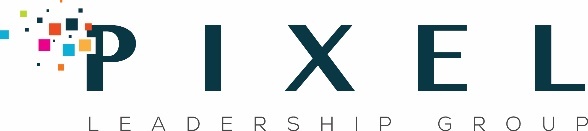 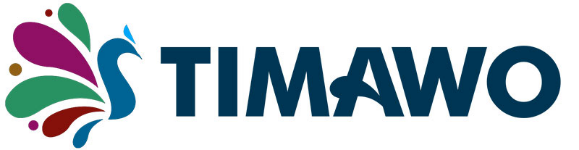 The Education Award was established in memory of Roger Elrod, a founding member of the Toledo Employment Managers Association, now known as the Northwest Ohio Human Resource Association (NOHRA). To promote NOHRA’s goals of advancing the profession and serving Human Resources professionals, this education award is designed to financially assist individuals expressing an interest in the Human Resources profession. NOHRA will award two (2) $1,500 scholarships in 2024.Application Instructions:In addition to this signed application, candidates must also provide the following:Proof of academic standing, including current grade point averageProfessional resume summarizing education, work, and volunteer experience If the space provided below is inadequate, please use additional sheets. Attachments must follow the same format.Education Award selection is based on a variety of factors, including but not limited to:Academic achievementsExtracurricular activitiesVolunteer and Leadership rolesInvolvement in the University's student SHRM chapter strongly preferredNOHRA membership strongly preferredA personal interview, if necessaryApplications should be submitted by email by 11:59pm on Friday, May 3, 2024. The recipients will be announced on our social media outlets by Tuesday, May 14, 2024.  Please submit applications to:Elisha Rank, Student Relations ChairNorthwest Ohio Human Resources AssociationEmail: elishaelaine9109@gmail.comAdditional information on the education award program can be found at www.toledoshrm.org.  Please direct questions to Elisha Rank elishaelaine9109@gmail.com, Student Relations Chair or Anita Santus ASantus@teamsigma.com, Workforce Readiness Chair.Personal InformationHigh School EducationHigher EducationActivities, Awards & HonorsList activities in which you have participated in during the past four years (e.g. student government, music, sports, professional memberships, etc.). List community activities in which you have participated in without pay during the past four years (e.g. Boy/Girl Scouts, hospital volunteering, Special Olympics, etc.).Professional Leadership RolesPlease indicate all activities in which you have participated in during the past four years that directly relate to your major or the HR profession. Include leadership roles that you have accepted.AcknowledgementI hereby certify that the information provided is accurate to the best of my knowledge and belief. I understand that any falsification of the information provided will automatically forfeit eligibility.Last Name:Last Name:First Name:First Name:First Name:First Name:MI:MI:Permanent Mailing Address:Permanent Mailing Address:Permanent Mailing Address:Permanent Mailing Address:Permanent Mailing Address:Permanent Mailing Address:Permanent Mailing Address:City:State:State:Zip Code:Zip Code:Zip Code:Primary Phone:Primary Phone:Primary Phone:()))-Email Address:Email Address:Email Address:Email Address:Email Address:Have you received a scholarship from NOHRA in the past?Have you received a scholarship from NOHRA in the past?Have you received a scholarship from NOHRA in the past?Have you received a scholarship from NOHRA in the past?Have you received a scholarship from NOHRA in the past?Have you received a scholarship from NOHRA in the past?Have you received a scholarship from NOHRA in the past?Have you received a scholarship from NOHRA in the past?Have you received a scholarship from NOHRA in the past?Have you received a scholarship from NOHRA in the past?Have you received a scholarship from NOHRA in the past?Have you received a scholarship from NOHRA in the past?Have you received a scholarship from NOHRA in the past?Have you received a scholarship from NOHRA in the past?Have you received a scholarship from NOHRA in the past?Yes   NoYes   NoYes   NoYes   NoYes   NoYes   NoYes   NoAre you a SHRM Member?Are you a SHRM Member?Are you a SHRM Member?Are you a SHRM Member?Are you a SHRM Member?Yes   NoYes   NoYes   NoYes   NoYes   NoYes   NoYes   NoYes   NoYes   NoYes   NoYes   NoYes   NoYes   NoYes   NoYes   NoYes   NoYes   NoAre you a NOHRA Member?Are you a NOHRA Member?Are you a NOHRA Member?Are you a NOHRA Member?Are you a NOHRA Member?Are you a NOHRA Member?Yes   NoYes   NoYes   NoYes   NoYes   NoYes   NoYes   NoYes   NoYes   NoYes   NoYes   NoYes   NoYes   NoYes   NoYes   NoYes   NoDo you belong to a student SHRM organization?    Yes   NoDo you belong to a student SHRM organization?    Yes   NoDo you belong to a student SHRM organization?    Yes   NoDo you belong to a student SHRM organization?    Yes   NoDo you belong to a student SHRM organization?    Yes   NoDo you belong to a student SHRM organization?    Yes   NoDo you belong to a student SHRM organization?    Yes   NoDo you belong to a student SHRM organization?    Yes   NoDo you belong to a student SHRM organization?    Yes   NoDo you belong to a student SHRM organization?    Yes   NoDo you belong to a student SHRM organization?    Yes   NoDo you belong to a student SHRM organization?    Yes   NoDo you belong to a student SHRM organization?    Yes   NoDo you belong to a student SHRM organization?    Yes   NoDo you belong to a student SHRM organization?    Yes   NoDo you belong to a student SHRM organization?    Yes   NoDo you belong to a student SHRM organization?    Yes   NoDo you belong to a student SHRM organization?    Yes   NoDo you belong to a student SHRM organization?    Yes   NoDo you belong to a student SHRM organization?    Yes   NoDo you belong to a student SHRM organization?    Yes   NoHow did you hear about this scholarship?      How did you hear about this scholarship?      How did you hear about this scholarship?      How did you hear about this scholarship?      How did you hear about this scholarship?      How did you hear about this scholarship?      How did you hear about this scholarship?      How did you hear about this scholarship?      How did you hear about this scholarship?      How did you hear about this scholarship?      How did you hear about this scholarship?      How did you hear about this scholarship?      How did you hear about this scholarship?      How did you hear about this scholarship?      How did you hear about this scholarship?      How did you hear about this scholarship?      How did you hear about this scholarship?      How did you hear about this scholarship?      How did you hear about this scholarship?      How did you hear about this scholarship?      How did you hear about this scholarship?      Current position and employer (if employed):Name of Institution:Name of Institution:City:State:Graduation Date (Month and Year):Graduation Date (Month and Year):Graduation Date (Month and Year):Name of Institution:Name of Institution:City:State:Major/Course of Study:Major/Course of Study:Major/Course of Study:Currently Enrolled?Currently Enrolled?Yes   NoYes   NoExpected Graduation:Expected Graduation:Expected Graduation:Expected Graduation:Did You Graduate?Did You Graduate?Yes   NoYes   NoDegree Earned:Degree Earned:Degree Earned:Name of Institution:Name of Institution:City:State:Zip Code:Major/Course of Study:Major/Course of Study:Major/Course of Study:  Currently Enrolled?  Currently Enrolled?  Currently Enrolled?Yes   NoYes   NoExpected Graduation:Expected Graduation:Expected Graduation:Expected Graduation:Did You Graduate?Did You Graduate?Yes   NoYes   NoDegree Earned:Degree Earned:Degree Earned:Activity# Years ParticipatedSpecial Awards/HonorsActivity/Organization# Years ParticipatedLeadership PositionSignature:Date: